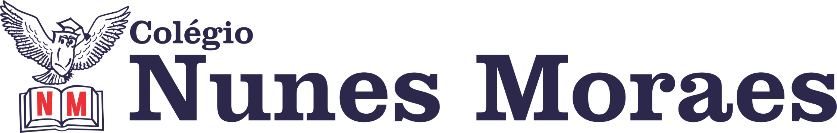  “QUEM DISSE QUE AS PALAVRAS NÃO FAZEM CARINHO É PORQUE NUNCA LEU COM O CORAÇÃO.”BOM DIA! FELIZ QUARTA-FEIRA.1ª aula: 7:20h às 8:15h – INGLÊS – PROFESSOR: CARLOS ANJO1º passo: Atividade de encerramento de revisão dos capítulos 5 & 6	Link da atividade: https://forms.gle/2e2izkZWnHuRY3Tt5 2º passo: Acompanhar as orientações do professor.3º passo:  Enviar a foto da atividade de revisão corrigida para a coordenação.Durante a resolução dessas questões o professor Carlos Anjo vai tirar dúvidas no WhatsApp (9.9274-5798)Faça foto das atividades que você realizou e envie para coordenação Islene (9.9150-3684)Essa atividade será pontuada para nota.2ª aula: 8:15h às 9:10h – PORTUGUÊS – PROFESSORA: JANIELLY RAMOS  1º passo: Faça a leitura do texto “A caveira vaidosa”p.22 (Práticas de produção textual).2º passo: Em dupla, reescreva o conto criando outro final para a história e façam a revisão.3º passo: Envie o texto digitado para a coordenação e para a professora.Durante a resolução dessas questões a professora Janielly vai tirar dúvidas no WhatsApp (9.9435-8076)Faça foto das atividades que você realizou e envie para coordenação Islene (9.9150-3684)Essa atividade será pontuada para nota.

Intervalo: 9:10h às 9:45h3ª aula: 9:45h às 10:40 h – HISTÓRIA – PROFESSORA:  ANDREÂNGELA COSTA1º passo: Responder as questões de revisão do capítulo 6 – Independência da América espanhola (LIVRO SAS 2).Para isso, realize a pesquisa no livro SAS. Haverá indicações das páginas na atividade a seguir. Acesse o link da atividade.https://drive.google.com/file/d/1QGqVTe8_XtpN2uszsLbPtnwV0VIz6I-C/view?usp=sharing2º passo: Envie as fotos com as resoluções da atividade de revisão para o número privado da profª Andreângela e também para (Islene). 3º passo: Correção das questões indicadas no 1º passo. Será disponibilizada no grupo do WhatsApp da turma.4º passo: Revisar os conteúdos do capítulo 6 – Independência da América espanhola.  no contraturno escolar.  Aproveite para reler o capítulo nas páginas indicadas nas questões e rever as atividades realizadas com as respectivas resoluções no LIVRO SAS E SUPLEMENTAR. Você também pode acessar o link das vídeo-aulas no site da escola. Durante a resolução dessas questões a professora Andreângela vai tirar dúvidas no WhatsApp (9.9274-3469)Faça foto das atividades que você realizou e envie para coordenação Islene (9.9150-3684)Essa atividade será pontuada para nota.4ª aula: 10:40h às 11:35h - MATEMÁTICA – PROFESSOR: DENILSON SOUSA1° passo: Organize-se com seu material, livro de matemática, caderno, caneta, lápis e borracha.  2° passo: Acompanhe a videoaula com o professor Denilson Sousa.  Assista a aula no seguinte link:https://youtu.be/VA_BH_rAbL4 (35 min.)3° passo: Copie em seu caderno as questões que o professor Denilson resolveu na videoaula. Durante a resolução dessas questões o professor Denilson vai tirar dúvidas no grupo de WhatsApp da sala.    Atividade pós aula: P. 101, Q.10Durante a resolução dessas questões o professor Denilson vai tirar dúvidas no WhatsApp (9.9165-2921)Faça foto das atividades que você realizou e envie para coordenação Islene (9.9150-3684)Essa atividade será pontuada para nota.Links da aulas do CAP. 6 – Independência da América espanhola (LIVRO SAS 2)  https://drive.google.com/file/d/1LNCLuND1pn6GL_vldFW8ZMy8B0onAi2O/view?usp=drive_webhttps://drive.google.com/file/d/1vfFOsMtYlrFxfpGH93oZcF0p9hRewsBn/view?usp=drive_webhttps://drive.google.com/file/d/1r7rwFdVBpisVRTSu84wAxuCJTqssmZqd/view?usp=drive_webPARABÉNS POR SUA DEDICAÇÃO!